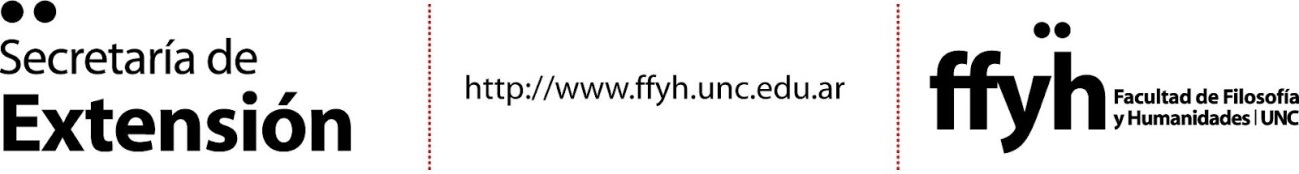 Proyectos y Programas de ExtensiónFormulario de Informe Final Consideraciones generalesEl Informe Final es una instancia de cierre reflexivo dentro de un proceso evaluativo sobre la intervención desarrollada por los equipos de Extensión Universitaria. En tanto instancia reflexiva, implica la toma de distancia de la intervención y considerarla como objeto de análisis. Esta toma de distancia tiene la finalidad de emitir reflexiones fundamentadas en torno a, por un lado, los procesos desarrollados, y por otro lado, para considerar cambios y nuevos enfoques a futuro.En términos generales se espera que el Informe Final permita:Apreciar y medir si se llevaron a cabo todas las actividades que estaban previstas inicialmente.Considerar si los resultados se corresponden con los objetivos y metas propuestas.Reconocer en qué medida han impactado en todes les participantes (universitaries y extra universitaries) las acciones concretas del proyecto.Identificar los aprendizajes que posibilitó el proyecto.Objetivar las dificultades y aspectos que requieran cambios a futuro.Circuito Administrativo para la presentación del Informe AnualLa presentación del Informe Final deberá ser realizado en un plazo no mayor a 3 meses de finalizado el ciclo de actividades del Proyecto o Programa, en formato pdf, por correo electrónico a programasext@ffyh.unc.edu.ar.Los documentos a enviar, firmados por les responsables /coordinadores institucionales del proyecto o programa, son 2:Nota de elevación dirigida a la Secretaría de Extensión solicitando la recepción del Informe Final.Formulario de Informe FinalA partir de la recepción de la información, la Secretaría de Extensión elaborará y entregará las certificaciones correspondientes.DATOS GENERALESNOMBRE DEL PROYECTO O PROGRAMAPROPUESTA________________________________________Firma de le responsable del Proyecto o ProgramaResponsable Institucional / CoordinadorResponsable Institucional / CoordinadorResponsable Institucional / CoordinadorResponsable Institucional / CoordinadorResponsable Institucional / CoordinadorResponsable Institucional / CoordinadorApellidoNombreDNITeléfonoCorreo ElectrónicoCargo o función en la FFyHUnidades Académicas involucradasIndicar departamentos, escuelas, facultades, centros de investigación.Instituciones u organizaciones extrauniversitarias involucradasEnunciar cada una describiendo brevemente la participación en el Proyecto o Programa.Instituciones u organizaciones extrauniversitarias involucradasEnunciar cada una describiendo brevemente la participación en el Proyecto o Programa.Nombre de la institución u organizaciónParticipación en el Proyecto o ProgramaPeríodo de realización del Proyecto o ProgramaPeríodo de realización del Proyecto o ProgramaInicio (mes y año)Finalización (mes y año)ResumenExplicar de manera clara y concisa en qué consistió el Proyecto o Programa, el/los problemas que se atendieron y de qué manera se los abordó (máximo 300 palabras y hasta 2 imágenes)Características del proyectoIndicar con una X y completar donde correspondaCaracterísticas del proyectoIndicar con una X y completar donde correspondaCaracterísticas del proyectoIndicar con una X y completar donde correspondaTerritorioLocalidad / Barrio:  **completar**Localidad / Barrio:  **completar**TerritorioLocalidad / Barrio:  **completar**Localidad / Barrio:  **completar**TerritorioUrbanoTerritorioRuralPoblación involucrada directamenteNiñesPoblación involucrada directamenteJóvenesPoblación involucrada directamenteAdultesPoblación involucrada directamenteAdultes MayoresPoblación involucrada directamenteFamiliasPoblación involucrada directamenteOtras: **completar**Otras: **completar**Ámbito de intervenciónInstitución públicaÁmbito de intervenciónInstitución privadaÁmbito de intervenciónInstitución educativaÁmbito de intervenciónBarrios / comunidadesÁmbito de intervenciónOrganizaciones socialesÁmbito de intervenciónGremiosÁmbito de intervenciónCooperativasÁmbito de intervenciónOtras: **completar**Otras: **completar**Material producido durante el proceso de intervenciónLibroMaterial producido durante el proceso de intervenciónCartillaMaterial producido durante el proceso de intervenciónFolletoMaterial producido durante el proceso de intervenciónDiario / RevistaMaterial producido durante el proceso de intervenciónAficheMaterial producido durante el proceso de intervenciónAudiovisualMaterial producido durante el proceso de intervenciónFotografíasMaterial producido durante el proceso de intervenciónOtras: **completar**Otras: **completar**Metodología Describir y explicar qué dispositivos y / o recursos metodológicos se implementaron a lo largo del proceso como por ejemplo: talleres, cursos, muestras, jornadas comunitarias, foros, dispositivos itinerante, etc.FundamentaciónDesarrolle brevemente el marco conceptual que fundamentó el proyecto o programa. Tenga en cuenta especialmente aquellos enfoques y aportes conceptuales que no hayan sido considerados al inicio.Problema de intervenciónBreve descripción del problema extensionista que originó el proyecto o programa. Realizar una comparación del estado final con el inicial.Grado de cumplimiento de las actividades programadasGrado de cumplimiento de las actividades programadasGrado de cumplimiento de las actividades programadasGrado de cumplimiento de las actividades programadasActividadFechaLugarCantidad de participantes ¿Cómo considera el equipo de trabajo el grado de cumplimiento de las actividades programadas (alto, medio, bajo, nulo) y por qué?**Complete aquí**¿Cómo considera el equipo de trabajo el grado de cumplimiento de las actividades programadas (alto, medio, bajo, nulo) y por qué?**Complete aquí**¿Cómo considera el equipo de trabajo el grado de cumplimiento de las actividades programadas (alto, medio, bajo, nulo) y por qué?**Complete aquí**¿Cómo considera el equipo de trabajo el grado de cumplimiento de las actividades programadas (alto, medio, bajo, nulo) y por qué?**Complete aquí**Enumeración y descripción de los resultados obtenidos**Complete aquí**Grado del impacto del Proyecto o Programa¿De qué modo incidió la intervención en la problemática abordada? ¿Qué aspectos fueron transformadores, de manera positiva o negativa, como resultado directo del proyecto?Conclusiones teniendo en cuenta los objetivos propuestos**Complete aquí**Recomendaciones hacia futuro**Complete aquí**Datos de participantes universitaries y extrauniversitaries a certificarDatos de participantes universitaries y extrauniversitaries a certificarDatos de participantes universitaries y extrauniversitaries a certificarDatos de participantes universitaries y extrauniversitaries a certificarDatos de participantes universitaries y extrauniversitaries a certificarApellidoNombreDNICorreo ElectrónicoRol o Función en el Proyecto / Programa